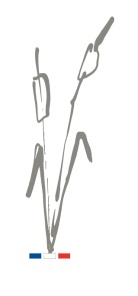 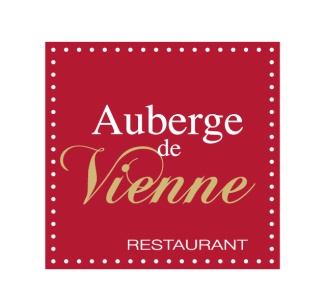 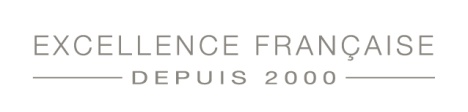 Menu Auberge  à  70.00 €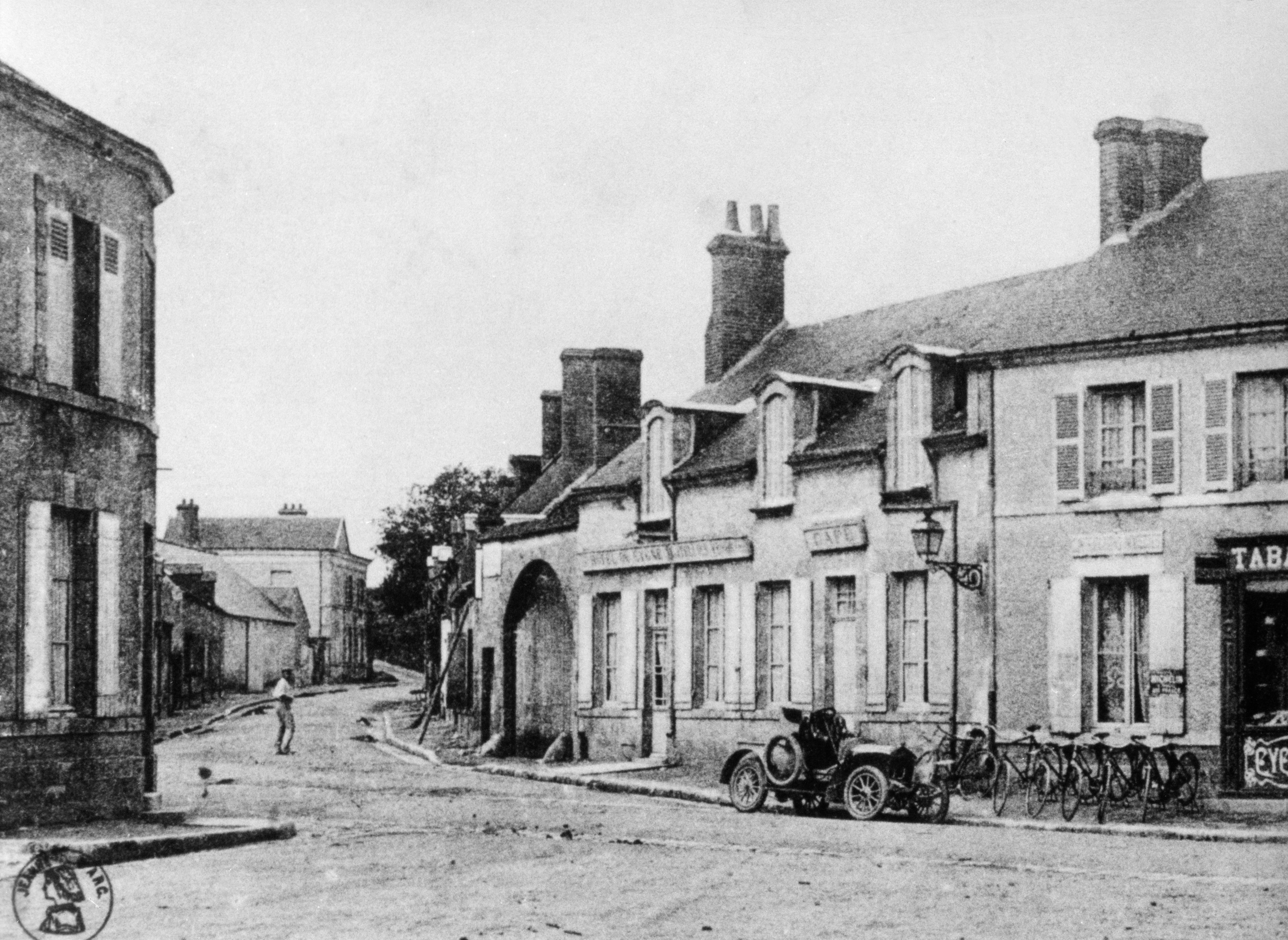 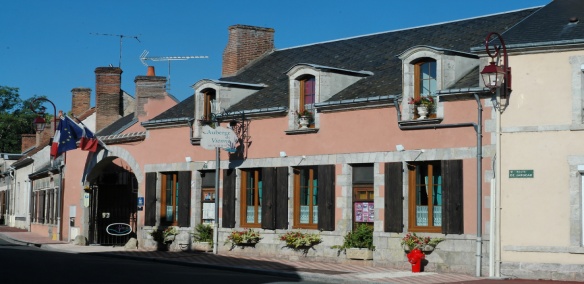 Année  1900                                     Année 2000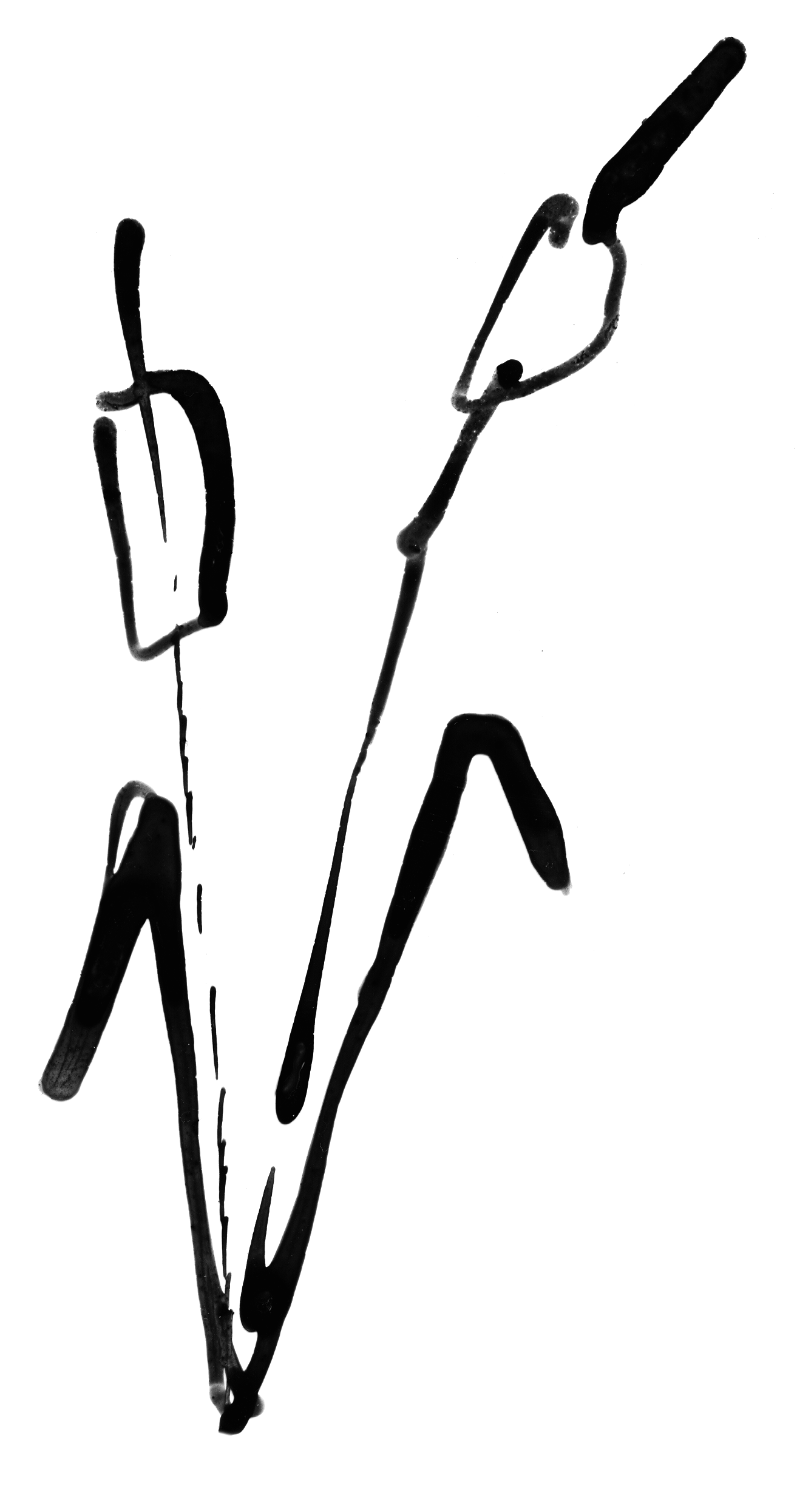 Le Filet de Truite Mariné à l’AnethTrout Fillet Marinated with DillLes Croustillants de Langoustines au Basilic Tartare d’Artichaut Crispy Lobsters, Artichokes Tartar with BasilLe Filet de Carrelet, Beurre blanc au Safran du Gâtinais The Fillet of White butter Squid with Saffron of GâtinaisInterludeLe Râble de Lapin Farci aux Herbes, et son Jus Back of Rabbit Stuffed with Herbs and his JuiceLe Chariot de FromagesTrolley CheeseLe Feuilleté de Poire Flambé d’OlivetFlaky Pastry Tart with Pear Flambed in Pear Liqueur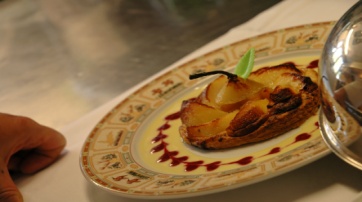 Menu servi pour toute la tableMenu for all Customers of TableTous nos prix sont service et T.V.A. compris hors BoissonsAll prices included service and taxes.  Drinks are not included      Juin 2019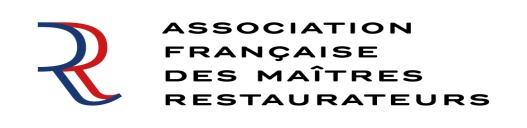 